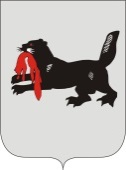                       ИРКУТСКАЯ ОБЛАСТЬМОЛОДЕЖНАЯИЗБИРАТЕЛЬНАЯ КОМИССИЯ                            при Слюдянской территориальной избирательной комиссииг. Слюдянка Об итогах проведения деловой игры «Выборы Лидера ученического сообщества»Рассмотрев протоколы счетных комиссий от 27-28 февраля 2019 года об итогах голосования выборщиков в ходе деловой игры «Выборы Лидера ученического сообщества», в соответствии с  Положением о Молодежной избирательной комиссии при Слюдянской территориальной избирательной комиссии, Молодежная избирательная комиссия РЕШИЛА:1. Ходатайствовать перед Слюдянской территориальной избирательной комиссией о включении в состав Молодежной избирательной комиссии победителей деловой игры «Выборы Лидера ученического сообщества» Адамова Максима Сергеевича Адамова Максима Сергеевича, 2002 года рождения, учащегося 10»А» класса МБОУ «Средняя общеобразовательная школа №12» г. Байкальска, Емельянцева Дмитрия Сергеевича, 2003 года рождения, учащегося 9 класса МБОУ средней основной школы №1 г. Слюдянки.2. Ходатайствовать перед Слюдянской территориальной избирательной комиссией о поощрении благодарностями и благодарственными письмами участников деловой игры и педагогов.3. Принять участие в конкурсе среди молодежных избирательных комиссий Иркутской области на лучшую организацию и проведение мероприятий в рамках Дня молодого избирателя.Председатель комиссии                                                                       И.С. Кадов				 Секретарь комиссии					                                Т.В. Гупало   РЕШЕНИЕРЕШЕНИЕ 28 февраля 2019 года№ 6